February 14, 2019Hello!  The Kiwanis Club of Queen Creek is happy to announce that it is scholarship season!  We have funds to award to graduating high school seniors who will be attending college in the fall.  The scholarship will be awarded to those students who have not only excelled academically but also have shown some sort of co-curricular participation and/or leadership and involvement in their community.  The minimum unweighted Cumulative Grade Point Average (CGPA) to qualify to apply for the scholarship is 3.00 on a 4.00 scale.  The scholarship award amount this year is $1,000.Enclosed is a scholarship application and criteria for you to identify qualified students and to encourage them to apply.  The student shall submit their application to your attention and you will submit all applications to George Mulloy by the scholarship application deadline date of April 20, 2019.  Please ensure students submit their applications in time for you to send all applications to me by the deadline date.Please ensure that students completing the application are graduating seniors and that you have noted your name, email address, and phone number in the packet that is returned to me.  Also, we need to know the date of your end of the year awards ceremony so that we may plan to be present to award the recipient their scholarship.  We ask that the recipient not be told that they have won or are being awarded the scholarship so that they may be surprised on the evening of the awards ceremony.  You will be notified by the first or second week of May, via email, which student(s) has/have been selected so that you may invite them to attend the awards ceremony.Thank you for your participation in this year’s Kiwanis Club of Queen Creek’s scholarship program!  Please send all completed scholarship applications to George Mulloy, 19574 E. Apricot Lane, Queen Creek, AZ 85142.  If you have any questions about the scholarship or the application process please feel free to email me at GMulloy69@gmail.com.Best to you and your students,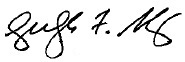 George Mulloy, MA
Scholarship Chairman